Добрый день, уважаемые студенты группы 28-п. « Пекарь».Сегодня 18.10.2021 Понедельник Дистанционное обучение по МДК 02 .« Технологии приготовления теста »Тема урока : «Приготовление заварного пельменного теста»4 часа сфотографировать и отправить результаты на почту tika.71@mail.ru или в группу в социальной сети КОНТАКТЗа задания вы должны получить 1 оценку, если до конца дня ( до 16-00)не будут выполнены все задания, в журнал будут выставлены неудовлетворительные оценки .Преподаватель Щапова С.А.телефон 89022654979. Почта  tika.71@mail.ru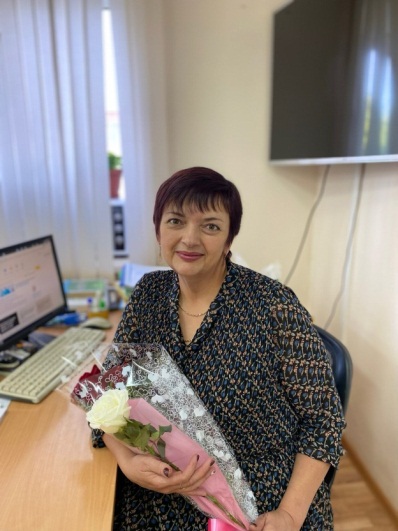   Задание. 1.Переписать данный материал в тетрадь. 2. Посмотреть видеоролик . https://www.youtube.com/watch?v=4CP7occPqSAЗаварное тесто для пельменей и чебурековИнгредиентымука – 3 ст.вода (кипяток) – 1 ст.яйцо – 1 шт.растительное масло – 3 ст.л.соль – 0,5 ч.л.Пошаговый рецепт приготовленияВ миске смешиваем яйцо, соль, растительное масло, добавляем просеянную муку, перемешиваем.Заливаем массу кипятком и перемешиваем без остановки.Вымешиваем комок теста в течение 5-10 минут до гладкого состояния.Тесто накрываем подходящей миской или полотенцем, чтобы тесто не покрылось тонкой корочкой. И оставляем на 10-20 минут постоять.Можно начинать лепить пельмени и вареники.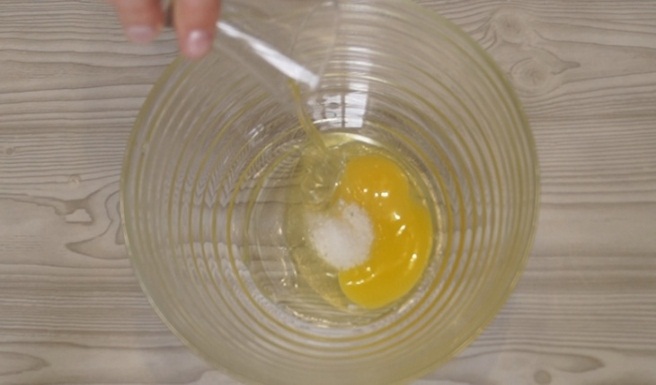 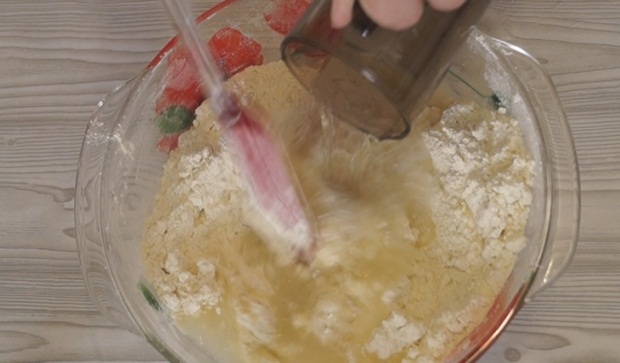 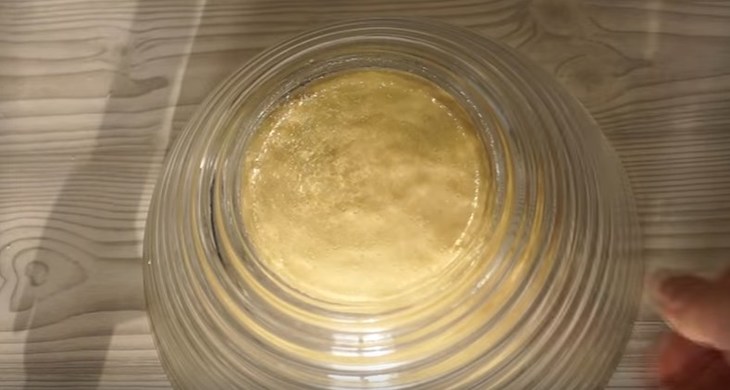 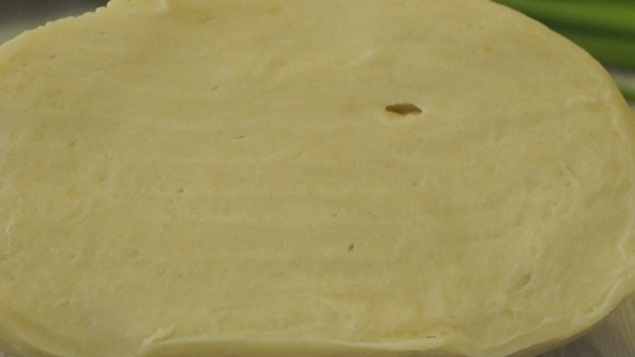 Просмотреть видеоролик.https://www.youtube.com/watch?v=4CP7occPqSA